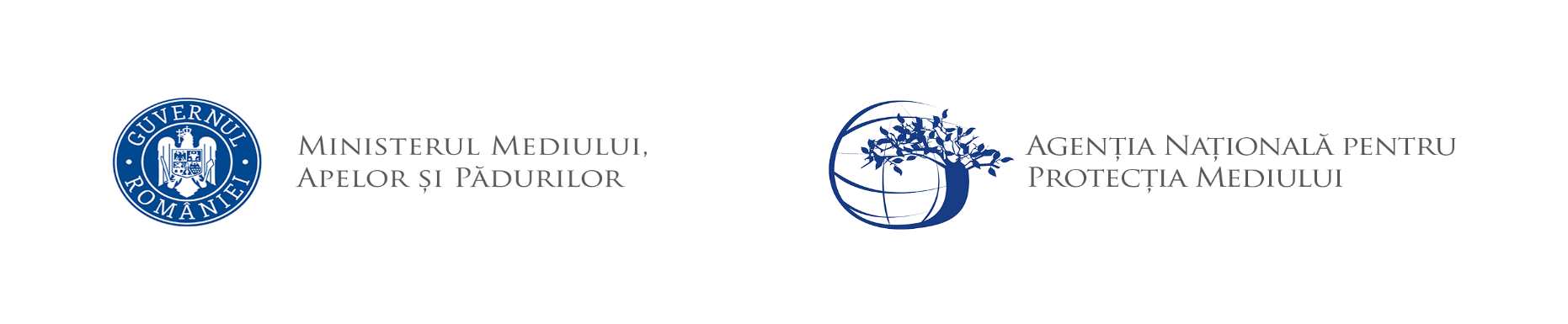 AGENȚIA PENTRU PROTECȚIA MEDIULUI DÂMBOVIȚA Nr. 16674/9903/12.02.2024 PROIECT DECIZIA ETAPEI DE ÎNCADRARE12.02.2024Ca urmare a solicitării de emitere a acordului de mediu adresate de S.C. NOVA SOLAR PRODUCTION S.R.L., cu sediul în comuna Doicești, sat Doicești, strada Aleea Sinaia, Corp Administrativ, etaj 2, biroul nr. 7, județul Dâmbovița , înregistrată la Agenția pentru Protecția Mediului (APM) Dâmbovița cu nr. 16674 din 07.11.2023, în baza Legii nr. 292/2018 privind evaluarea impactului anumitor proiecte publice și private asupra mediului și a Ordonanței de urgenţă a Guvernului nr. 57/2007 privind regimul ariilor naturale protejate, conservarea habitatelor naturale, a florei și faunei sălbatice, aprobată cu modificări și completări prin Legea nr. 49/2011, cu modificările și completările ulterioare,Agenția pentru Protecția Mediului (APM) Dâmbovița decide, ca urmare a consultărilor desfășurate în cadrul ședinței Comisiei de analiză tehnică din data de 18.01.2024 că proiectul ,,Extindere 1 – parc fotovoltaic CEF 2 Șotânga cu posturi de transformare aferente, rețele de joasă și medie tensiune, sistematizarea și imprejmuirea  terenului", propus a fi amplasat în comuna Șotânga, sat Șotânga, județul Dâmbovița, nu se supune evaluării impactului asupra mediului, nu se supune evaluării adecvate și nu se supune impactului asupra corpurilor de apă.Justificarea prezentei decizii:I. Motivele pe baza cărora s-a stabilit luarea deciziei etapei de încadrare in procedura de evaluare a impactului asupra mediului sunt următoarele:a) proiectul se încadrează în prevederile Legii nr. 292/2018 privind evaluarea impactului anumitor proiecte publice și private asupra mediului, Anexa nr. 2, pct. 13, lit. a;b) impactul realizării proiectului asupra factorilor de mediu va fi redus pentru sol, subsol, vegetație, fauna și nesemnificativ pentru ape, aer și așezările umane;c) nu au fost formulate observații din partea publicului în urma mediatizării depunerii solicitării de emitere a acordului de mediu respectiv, a luării deciziei privind etapa de încadrare;1. Caracteristicile proiectuluia)mărimea proiectului:Prezentul proiect presupune extinderea Parcului fotovoltaic CEF-2 Şotânga cu posturi de transformare aferente, reţele de joasă şi medie tensiune, sistematizarea şi împrejmuirea terenului. Terenul pe care urmează să se realizeze investiţia se situează în intravilanul comunei Şotânga, jud. Dâmboviţa. Amplasamentul obiectivului se va amenaja exclusiv în incinta depozitelor de zgură şi cenuşă 1 şi 2 aferente CET Doiceşti (care în prezent au fost închise). Traseele de cabluri vor ajunge până într-un punct de conexiune existent din proiecte anterioare, racordat în Staţia 110 kV Nova- Doiceşti, existentă. Din punct de vedere al tipului de folosinţă al terenului, suprafaţa de teren ocupată definitiv de obiectivul de investiţie după implementarea proiectului, este redată în tabelul următor: Suprafaţa totală a terenului pe care se va implementa proiectul este de 92.596 m2 din care:  suprafaţa acoperită de amplasarea de panouri fotovoltaice pe structură de profile metalice, fixată în sol prin şuruburi krinner cu orientare spre Sud, fără a fi necesare fundaţii betonate, este de aproximativ 47.000 m2. Suprafaţa terenului construită este de cca. 300 m2 (împrejmuirea terenului – fundaţii betonate posturi de transformare).Lucrări de construcţii proiectate În vederea realizării investiţiei se vor executa următoarele lucrări: Aproximativ 10.410 panouri fotovoltaice; Structura de susţinere pentru panouri, alcătuită din cadre metalice, fixate mecanic în pământ prin şuruburi de fundaţie krinner; 2 posturi de transformare P=3400 kVA; Drumuri în interiorul incintei, pietruite şi compactate în vederea accesului autovehiculelor uşoare ce vor realiza mentenanţa obiectivului; Împrejmuirea incintei/amplasamentului cu gard metalic cu înălţimea de 2 m; Cabluri de Forţă (JT, MT) pozate subteran; Circuit de fibră optică şi un circuit de distribuţie LES Medie Tensiune, până la limita de proprietate, cu racord existent spre staţia 110/20 kV Nova-Şotânga; Sistemul de colectare a apelor pluviale din incinta obiectivului; Amenajarea peisagistică a zonelor libere de construcţie; Organizare de şantier ce va fi amplasată în incinta CEF Şotânga 2 - extindere şi care va ocupa 300 m2. Toate aceste lucrări se vor desfăşura pe o suprafaţă totală de aproximativ 92.596 m2, teren înscris în CF nr. 81223, CF nr. 81226 şi CF nr. 76073. Acest teren este situat în intravilanul comunei Şotânga, Jud. Dâmboviţa şi aparţine titularului de proiect (Nova Solar Production 30 SRL). Obiectivul analizat se va racorda la Sistemul Energetic Naţional (S.E.N.) prin instalaţii existente aferente parcului fotovoltaic CEF-2 Şotânga, prin Staţia 110/20 kV Nova Doiceşti existentă.Suprafaţa totală a terenului este compusă din următoarele tipuri de utilizări ale terenului: 5.538 m2 – curţi construcţii; 87.058 m2 – neproductiv; Prezentul proiect presupune extinderea Parcului fotovoltaic CEF-2 Şotânga - 30 MW cu posturi de transformare aferente, reţele de joasă şi medie tensiune, sistematizarea şi împrejmuirea terenului.  Pe amplasament vor fi montate aproximativ 10.410 panouri fotovoltaice.   Proiectul presupune amenajarea amplasamentului viitoarei extinderi a centralei şi montarea instalaţiilor aferente centralei. Lucrările de amenajare iniţiale constau în: Amenajare drumuri de acces interioare către instalaţii cu o lăţime de 3-4 m; Aducerea terenului la nivel; Structură şi suporţi montaj panouri fotovoltaice; Împrejmuire cu gard pentru tot ansamblu; Lucrări de refacere a terenurilor afectate de lucrări prin nivelarea pământului rezultat în urma săpăturilor (la posturile de transformare, garduri, stâlpi perimetrali); Lucrări de amenajare peisagistică a spaţiilor neocupate de obiectivul analizat. Echipamentele tehnologice aferente extinderii centralei vor fi: Panouri de tip microcristalin, cu putere/panou de 640 W- 665 W, randament minim de 19%, inclusiv structura de susţinere, cabluri de c.c; Invertoarele, grupate în firide sumatoare, cu conexiuni către PTAB-uri prefabricate 2 x 1600 kVA, 20/0.8 kV, poziţionate pe conturul terenului; Echipamente şi reţea de comunicaţie; Posturi de Transformare montate în anvelopă de beton, P=3400 kVA; Cabluri de Forţă (JT, MT); Circuit de fibră optică şi un circuit de distribuție LES medie tensiune, până la limita de proprietate, cu racord existent spre Staţia 110/20 kV Nova- Doiceşti. Obiectivul nu necesită alimentarea cu apă în etapa de operare şi nici racordarea la reţelele de canalizare din zonă. În etapa de execuţie, în organizarea de şantier vor fi prevăzute toalete ecologice care vor fi vidanjate periodic de către operatorul economic care va pune la dispoziţie aceste dotări. În etapa de operare, amplasamentul nu va fi racordat la reţele de canalizare. Ca atare proiectul nu prevede instalaţii de epurare sau preepurare a apelor uzate în niciuna din etapele acestuia. În ceea ce priveşte colectarea şi gestionarea apelor pluviale, marea parte a apelor pluviale se va scurge în pământ (cenuşa). Având în vedere faptul că amplasarea panourilor fotovoltaice şi a instalaţiilor aferente se va realiza pe haldele de zgură existente, scurgerea naturală a apelor se va realizea pe taluzele haldelor, fiind local direcţionate în şanturile de pământ existente. Panta terenului natural facilitează deversarea apelor meteorice din zonele de acumulare în emisar, respectiv în răul Ialomiţa. Soluţia tehnică propusă în ceea ce priveşte colectarea şi gestionarea apelor pluviale constă în realizarea unui şant de pământ adiacent drumului de acces din zona de nord-est a parcului fotovoltaic, şant care va fi conectat la un bazin de retenţie-evaporare. Bazinul de retenţie, mentionat în paragraful anterior, va fi amplasat conform planului de situaţie anexat prezentei documentaţii (Anexa B). Capacitatea de stocare a bazinului de retentie va fi de maxim 280 m3. Evacuarea surplusului de apă rezultat din umplerea bazinului se va realiza prin intermediul unui şant de pământ poziţionat conform planului de situaţie anexat, având rolul de a evacua surplusul de apă în râul Ialomiţa. Având in vedere faptul că nu există surse de poluare a apelor în urma realizării Parcului fotovoltaic CEF-2, precum şi faptul că aceste ape sunt deversate în mod natural în râul Ialomiţa, nu va fi necesară construirea unei staţii de filtrare care să filtreze apele înainte ca acestea să ajungă în emisar. Prin executarea reţelei de şanturi şi a bazinului, mai sus menţionate, se va asigura evacuarea dirijată a apelor pluviale, ceea ce va conduce la reducerea riscului de inundare a platformei din partea de est a Parcului fotovoltaic, precum şi la posibilitatea utilizării drumurilor de acces în Parcul fotovoltaic şi în caz de ploi torenţiale.b) cumularea cu alte proiecte:  proiectul este o extindere a parcului fotovoltaic CEF 2; c) utilizarea resurselor naturale: se vor utiliza resurse naturale în cantităţi limitate, iar materialele necesare realizării proiectului vor fi preluate de la societăţi autorizate; d) producţia de deşeuri: Tipurile de deșeuri estimate a fi generate în cadrul lucrărilor si planul de gestionare al acestora:e) emisiile poluante, inclusiv zgomotul şi alte surse de disconfort: lucrările şi măsurile prevăzute în proiect nu vor afecta semnificativ factorii de mediu (aer, apă, sol, aşezări umane);f) riscul de accident, ţinându-se seama în special de substanţele şi de tehnologiile utilizate: in timpul lucrărilor de execuție pot apare pierderi accidentale de carburanți sau lubrifianți de la vehiculele si utilajele folosite; 2. Localizarea proiectelor2.1. utilizarea existentă a terenului: terenul este situat în intravilanul comunei Șotânga; 2.2. relativa abundenţă a resurselor naturale din zonă, calitatea şi capacitatea regenerativă a acestora:  nu este cazul;2.3. capacitatea de absorbţie a mediului, cu atenţie deosebită pentru:zonele umede: nu este cazul;zonele costiere: nu este cazul;zonele montane şi cele împădurite: nu este cazul;parcurile şi rezervaţiile naturale: nu este cazul;ariile clasificate sau zonele protejate prin legislaţia în vigoare, cum sunt: proiectul nu este amplasat în interiorul sau în vecinătatea unei arii naturale protejate;f) zonele de protecţie specială, mai ales cele desemnate prin Ordonanţa de Urgenţă a Guvernului nr. 57/2007 privind regimul ariilor naturale protejate, conservarea habitatelor naturale, a florei şi faunei sălbatice, cu modificările şi completările ulterioare, zonele prevăzute prin Legea nr. 5/2000 privind aprobarea Planului de amenajare a teritoriului naţional – Secţiunea a III – a – zone protejate, zonele de protecţie instituite conform prevederilor Legii apelor nr. 107/1996, cu modificările şi completările ulterioare, şi Hotărârea Guvernului nr. 930/2005 pentru aprobarea Normelor speciale privind caracterul şi mărimea zonelor de protecţie sanitară şi hidrogeologică: proiectul nu este inclus în zone de protecţie specială desemnate;g) ariile în care standardele de calitate a mediului stabilite de legislaţie au fost deja depăşite: nu au fost înregistrate astfel de situaţii; h) ariile dens populate: nu e cazul;i) peisajele cu semnificaţie istorică, culturală şi arheologică: nu este cazul; 3. Caracteristicile impactului potenţial:       a) extinderea impactului: aria geografică şi numărul persoanelor afectate: impactul va fi local, numai în zona de lucru, pe perioada execuţiei;    b) natura transfrontieră a impactului:  nu este cazul;    c) mărimea şi complexitatea impactului: impact relativ redus şi local pe perioada execuţiei proiectului;    d) probabilitatea impactului: impact cu probabilitate redusă pe parcursul realizării lucrarilor de desfiintare, deoarece măsurile prevăzute de proiect nu vor afecta semnificativ factorii de mediu (aer, apă, sol, aşezări umane);    e) durata, frecvenţa şi reversibilitatea impactului: impact cu durată, frecvenţă şi reversibilitate reduse datorită naturii proiectului şi măsurilor prevăzute de acesta. II. Motivele pe baza cărora s-a stabilit neefectuarea evaluării adecvate: proiectul propus nu intra sub incidența art. 28 din O.U.G. nr. 57/2007 privind regimul ariilor naturale protejate, conservarea habitatelor naturale, a florei şi faunei sălbatice, cu modificările si completările ulterioare: Amplasamentul propus nu se află în interiorul sau in vecinătatea unor arii naturale protejate sau alte habitate sensibile. III. Motivele pe baza cărora s-a stabilit neefetuarea evaluării impactului asupra corpurilor de apă: Administrația Naționlă Apele Române – Administrația Bazinală de Apă Buzău Ialomița – Adresa nr. 1264/30.01.2024 – nu este necesar obținerea avizului de gospodărire al apelor.Condiţiile de realizare a proiectului:    Titularul are obligaţia de a urmări modul de respectare a legislaţiei de mediu în vigoare pe toata perioada de execuţie a lucrărilor şi  după realizarea acestuia să ia toate măsurile necesare pentru a nu se produce poluarea apelor subterane, de suprafaţă, a solului sau a aerului.Respectarea condițiilor impuse prin avizele solicitate în Certificatul de Urbanism.Titularul are obligația respectării condițiilor impuse prin actele de reglementare emise/solicitate de alte autorități.Executarea lucrărilor se va face cu respectarea documentației tehnice depuse, a normativelor și prescriptiilor tehnice specifice;Se vor respecta măsurile de reducere și protecție menționate în memoriul de prezentare referitoare la executarea lucrărilor, pentru realizarea proiectului  în condiții de siguranță și cu impact minim posibil pe fiecare factor de mediu;Pentru  organizarea de şantier:depozitarea deşeurilor rezultate se va face în zone special amenajate fără să afecteze circulaţia în zonă;utilajele se vor alimenta cu carburanţi numai în zone special amenajate fără a se contamina solul cu produse petroliere; întreţinerea utilajelor/mijloacelor de transport (spălarea lor, efectuarea de reparaţii, schimburile de ulei) se vor face numai la service-uri/baze de producţie autorizate;toate echipamentele mecanice trebuie să respecte standardele referitoare la emisiile de zgomot în mediu conform H.G. nr. 1756/2006 privind emisiile de zgomot în mediu produse de echipamentele destinate utilizării în exteriorul clădirilor; deşeurile menajere se vor colecta în europubelă şi se vor preda către unităţi autorizate;prin organizarea de şantier nu se vor ocupa suprafeţe suplimentare de teren, faţă de cele planificate pentru realizarea proiectului;pentru lucrările specifice de şantier se vor utiliza toalete ecologice;Protecţia apelornu se vor manipula sau depozita deşeuri, reziduuri sau substanţe chimice, fără asigurarea condiţiilor de evitare a poluării directe sau indirecte a apelor de suprafaţă sau subterane;Protecţia aeruluiemisiile de poluanţi rezultaţi de la vehiculele rutiere trebuie să se încadreze în normele tehnice privind siguranţa circulaţiei rutiere şi protecţiei mediului, verificaţi prin inspecţia tehnică periodică; cantităţile anuale de poluanţi emişi din activitatea de transport se calculează folosind metodologia specifică;concentraţiile noxelor emise de la motoarele termice care funcţionează pe motorină nu vor depăşi limitele maxime admise de H.G. nr. 743/2002;în perioadele secetoase şi ori de câte ori este nevoie se vor umecta căile de acces pentru evitarea poluării cu praf; Protecția împotriva zgomotului - 	în timpul execuţiei proiectului Nivelul de zgomot continuu echivalent ponderat A (AeqT) se va încadra în limitele SR 10009/2017 – Acustică Urbană - limite admisibile ale nivelului de zgomot din mediul ambiant; OM nr. 119/2014 pentru aprobarea Normelor de igienă şi sănătate publică privind mediul de viaţă al populaţiei, cu modificările și completările ulterioare;Protecţia soluluimijloacele de transport vor fi asigurate astfel încât să nu existe pierderi de material sau deşeuri în timpul transportului;utilajele se vor alimenta cu carburanţi numai în zone special amenajate fără a se contamina solul cu produse petroliere;întreţinerea utilajelor/mijloacelor de transport (spălarea lor, efectuarea de reparaţii, schimburile de ulei) se vor face numai la service-uri/baze de producţie autorizate;alimentarea cu carburanţi a mijloacelor de transport se va face de la staţii de distribuţie carburanţi autorizate, iar pentru utilaje alimentarea se va face numai cu respectarea tuturor normelor de protecţie  mediului; se vor amenaja spaţii amenajate corepunzător pentru depozitarea temporară a deşeurilor generate;se interzice poluarea solului cu carburanţi, uleiuri uzate în urma operaţiilor de staţionare, aprovizionare, depozitare sau alimentare cu combustibili a utilajelor şi a mijloacelor de transport sau datorită funcţionării necorespunzătoare a acestora;sunt interzise deversările neautorizate sau accidentale ale oricarei substanţe poluante pe sol, în apele de suprafaţă sau freatice.Modul de gospodărire a deşeurilorTitularul are obligaţia respectării prevederilor Ordonanței de Urgenţă a Guvernului României  privind  protecţia mediului nr. 195/2005, aprobată cu modificări şi completări  prin Legea nr. 265/2006, precum si OUG nr. 92/2021 privind regimul deşeurilor, aprobata prin Legea nr. 17/2023;   În perioada de desființare- deșeurile reciclabile rezultate în urma lucrărilor de desființare se vor colecta selectiv prin grija executantului lucrării, selectiv pe categorii şi vor fi predate la firme specializate în valorificarea lor; - deșeurile menajere se vor colecta în europubelă şi se vor preda către firme specializate;- preluarea ritmică a deșeurilor rezultate pe amplasament, evitarea depozitării necontrolate a acestora;- deșeurile generate vor fi eliminate sau valorificate numai prin operatori autorizați pe bază de contract;- este interzisă abandonarea deșeurilor sau depozitarea în locuri neautorizate; pe durata transportului deşeurile vor fi însoțite de documente din care să rezulte deţinătorul, destinatarul, tipul deşeurilor, locul de încărcare, locul de destinaţie, cantitatea;   Lucrări de refacere a amplasamentului- prin lucrarile de abandonare aferente sondei se va reface amplasamentul; umplerea excavatiei si aducerea terenului amplasamentului cat mai aproape de starea naturala se face pana la cotele terenurilor invecinate.MonitorizareaÎn timpul implementării proiectului: în scopul eliminării eventualelor disfuncţionalităţi, pe întreaga durată de execuţie a lucrărilor de desfiintare vor fi supravegheate:- respectarea cu stricteţe a limitelor şi suprafeţelor;- respectarea rutelor alese pentru transport;- respectarea normelor de securitate a muncii;- respectarea măsurilor de reducere a poluării;- refacerea la sfârşitul lucrărilor a zonelor afectate de lucrările de organizare a şantierului;- nivelul de zgomot – în cazul apariţiei sesizărilor din partea populaţiei datorate depăşirii limitelor admisibile se vor lua măsuri organizatorice şi/sau tehnice corespunzătoare de atenuare a impactului.Proiectul propus nu necesită parcurgerea celorlalte etape ale procedurilor de evaluare a impactului asupra mediului, evaluarea adecvată și evaluarea impactului asupra corpurilor de apă.Prezenta decizie este valabilă pe toată perioada de realizare a proiectului, iar în situaţia în care intervin elemente noi, necunoscute la data emiterii prezentei decizii, sau se modifică condiţiile care au stat la baza emiterii acesteia, titularul proiectului are obligaţia de a notifica autoritatea competentă emitentă.Orice persoană care face parte din publicul interesat şi care se consideră vătămată într-un drept al său ori într-un interes legitim se poate adresa instanţei de contencios administrativ competente pentru a ataca, din punct de vedere procedural sau substanţial, actele, deciziile ori omisiunile autorităţii publice competente care fac obiectul participării publicului, inclusiv aprobarea de dezvoltare, potrivit prevederilor Legii contenciosului administrativ nr. 554/2004, cu modificările şi completările ulterioare.Se poate adresa instanţei de contencios administrativ competente şi orice organizaţie neguvernamentală care îndeplineşte condiţiile prevăzute la art. 2 din Legea nr. 292/2018 privind evaluarea impactului anumitor proiecte publice şi private asupra mediului, considerându-se că acestea sunt vătămate într-un drept al lor sau într-un interes legitim.Actele sau omisiunile autorităţii publice competente care fac obiectul participării publicului se atacă în instanţă odată cu decizia etapei de încadrare, cu acordul de mediu ori, după caz, cu decizia de respingere a solicitării de emitere a acordului de mediu, respectiv cu aprobarea de dezvoltare sau, după caz, cu decizia de respingere a solicitării aprobării de dezvoltare.Înainte de a se adresa instanţei de contencios administrativ competente, persoanele prevăzute la art. 21 din Legea nr. 292/2018 privind evaluarea impactului anumitor proiecte publice şi private asupra mediului au obligaţia să solicite autorităţii publice emitente a deciziei prevăzute la art. 21 alin. (3) sau autorităţii ierarhic superioare revocarea, în tot sau în parte, a respectivei decizii. Solicitarea trebuie înregistrată în termen de 30 de zile de la data aducerii la cunoştinţa publicului a deciziei.Autoritatea publică emitentă are obligaţia de a răspunde la plângerea prealabilă prevăzută la art. 22 alin. (1) în termen de 30 de zile de la data înregistrării acesteia la acea autoritate.Procedura de soluţionare a plângerii prealabile prevăzută la art. 22 alin. (1) este gratuită şi trebuie să fie echitabilă, rapidă şi corectă.Prezenta decizie poate fi contestată în conformitate cu prevederile Legii nr. 292/2018 privind evaluarea impactului anumitor proiecte publice şi private asupra mediului şi ale Legii nr. 554/2004, cu modificările şi completările ulterioare. DIRECTOR EXECUTIV,Maria Morcoașe                                                Suprafaţa [m2] Drum-Curţi, construcţii5.538Neproductiv87.058Căi ferateApe curgătoareApe stătătoareTip deșeuStare fizicăCod deșeuCantitatea estimate a fi generatăEtapa de execuțieEtapa de execuțieEtapa de execuțieEtapa de execuțieDeșeuri menajereS20 03 01 0,05 tAmbalaje de hârtie și cartonS15 01 010,1 tAmbalaje de material plasticeS15 01 020,3 tDeșeuri de material plastic din construcțiiS17 02 030,1 tCabluri electriceS17 04 110,3 tEtapa de funcționareEtapa de funcționareEtapa de funcționareEtapa de funcționareDeșeuri menajereS20 03 01<0,05 t/an Șef Serviciu A.A.A.    Florian Stăncescu                                             Intocmit,consilier A.A.A                                           Amalia DidăȘef Serviciu C.F.M. Laura Gabriela Briceag                                               Intocmit,consilier C.F.M.                                            Nicoleta Vlădescu